Name: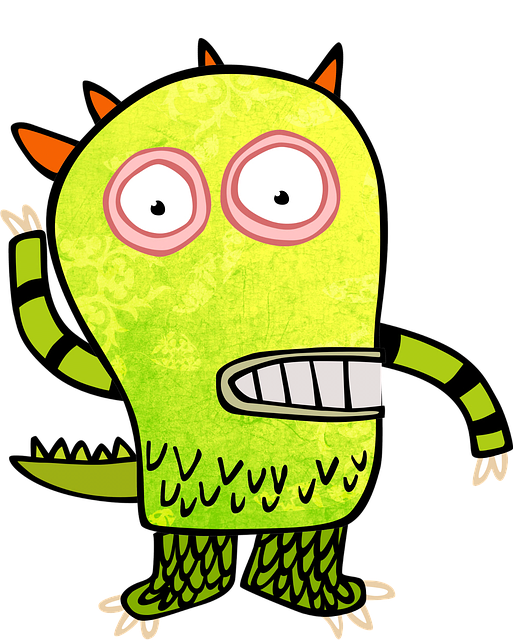 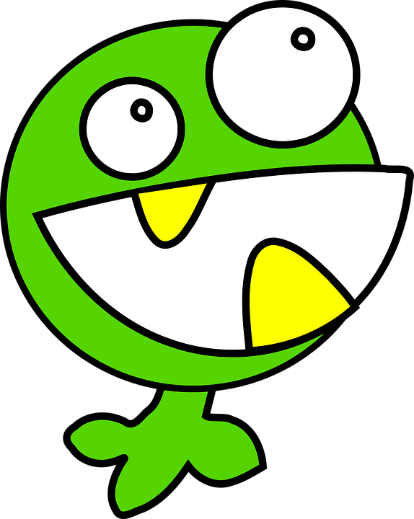 ProfileALPHABET MONSTERALPHABET MONSTERALPHABET MONSTERNameなまえMY ALPHABET MONSTERnamelikesfromNAME:MAKE  A  MONSTER A a A a B b B b C c C c D d D d E e e E F f F f G g G g H h H h I i I i I i I i J j J j K k K k L l L l M m M m N n N n O o O o P p P p Q q q Q R r R r S s S s T t T t U u U u V v V v W w W w X x X x Y y Y y Y y Y y Z z Z z namefromlikesbirthdaycancan’t